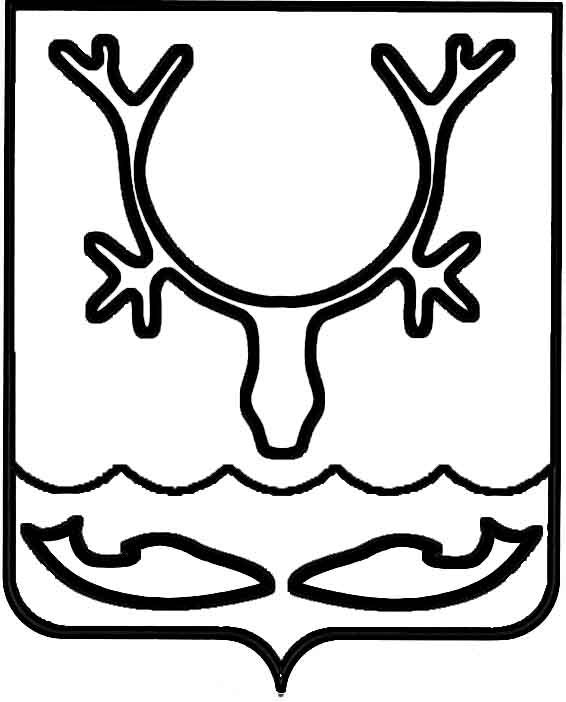 Администрация муниципального образования
"Городской округ "Город Нарьян-Мар"ПОСТАНОВЛЕНИЕВ целях актуализации информации в Реестре мест (площадок) накопления твердых коммунальных отходов, расположенных на территории муниципального образования "Городской округ "Город Нарьян-Мар", Администрация муниципального образования "Городской округ "Город Нарьян-Мар" П О С Т А Н О В Л Я Е Т:Внести изменения в приложение к постановлению Администрации МО "Городской округ "Город Нарьян-Мар" от 29.11.2018 № 913 "Об утверждении Реестра мест (площадок) накопления твёрдых коммунальных отходов, расположенных 
на территории МО "Городской округ "Город Нарьян-Мар" (редакция от 22.08.2019 
№ 810), дополнив его пунктами 247, 248, 249 согласно приложению к настоящему постановлению.Настоящее постановление вступает в силу со дня его подписания 
и подлежит официальному опубликованию.Приложениек постановлению Администрациимуниципального образования "Городской округ "Город Нарьян-Мар"от 24.03.2020 № 23724.03.2020№237О внесении изменений в постановление Администрации МО "Городской округ           "Город Нарьян-Мар" от 29.11.2018 № 913           "Об утверждении Реестра мест (площадок) накопления твёрдых коммунальных отходов, расположенных на территории МО "Городской округ "Город Нарьян-Мар"И.о. главы города Нарьян-Мара А.Н. Бережной№ п/пМесто нахождения площадкиМесто нахождения площадкиСобственник контейнерной площадки (на балансе)Источники образования ТКОТехническая характеристика места (площадки)Техническая характеристика места (площадки)Техническая характеристика места (площадки)Техническая характеристика места (площадки)Техническая характеристика места (площадки)Техническая характеристика места (площадки)Техническая характеристика места (площадки)Контактные данные№ п/пНаименование улицы или координаты№ домаСобственник контейнерной площадки (на балансе)Источники образования ТКОНаличие плитыкол-во плитПлощадь плиты (м.)Материал огражденияКол-во контейнеров на площадкеОбъем контейнер, м. кубОбщий объем контейнеров, м. куб.Контактные данные247ул. им. 60-летия Октября(67.641979, 53.035184)37ГУП НАО "Нарьян-Марская электростанция"ГУП НАО "Нарьян-Марская электростанция" (мусор от офисных и бытовых помещений организаций несортированный (исключая крупногабаритный))бетонные монолитные плиты-6 x 3металлопрофиль30,752,25г. Нарьян-Мар, ул. им. 60-летия Октября, д. 37, к.т. 8 (81853) 43183, 49750, 42321248ул. Авиаторов-АО "Ненецкая нефтяная компания"Автозаправочная станция – 30 (АЗС-30)бетонная монолитная плита12 x 1-10,750,75НАО, пос. Искателей, ул. Губкина, д. 3Б, корпус 3, к.т. 8 (81853) 22056 доб. 353249ул. Юбилейная9АО "Ненецкая нефтяная компания"Контейнерная заправочная станция (КАЗС)бетонная монолитная плита12 x 1-20,751,5г. Нарьян-Мар, ул. Смидовича, д. 32, к.т. 8 (81853) 40053